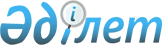 "Байғанин ауданының жергілікті атқарушы органдарының "Б" корпусы мемлекеттік әкімшілік қызметшілерінің қызметін бағалау әдістемесін бекіту туралы" Байғанин аудандық әкімдігінің 2023 жылғы 21 сәуірдегі № 82 қаулысына өзгеріс енгізу туралыАқтөбе облысы Байғанин ауданы әкімдігінің 2023 жылғы 1 қыркүйектегі № 181 қаулысы
      Байғанин аудандық әкімдігі ҚАУЛЫ ЕТЕДІ:
      1. "Байғанин ауданының жергілікті атқарушы органдарының "Б" корпусы мемлекеттік әкімшілік қызметшілерінің қызметін бағалау әдістемесін бекіту туралы" Байғанин аудандық әкімдігінің 2023 жылғы 21 сәуірдегі № 82 қаулысына өзгеріс енгізілсін:
      көрсетілген қаулымен бекітілген Байғанин ауданының жергілікті атқарушы органдарының "Б" корпусы мемлекеттік әкімшілік қызметшілерінің қызметін бағалау әдістемесінде:
      2 тармағының 12) тармақшасы, 5 тармағының екінші абзацы және 6 тарауы алынып тасталсын.
      2. Осы қаулы оның алғашқы ресми жарияланған күнінен бастап қолданысқа енгізіледі.
					© 2012. Қазақстан Республикасы Әділет министрлігінің «Қазақстан Республикасының Заңнама және құқықтық ақпарат институты» ШЖҚ РМК
				
      Аудан әкімі 

К. Утаров
